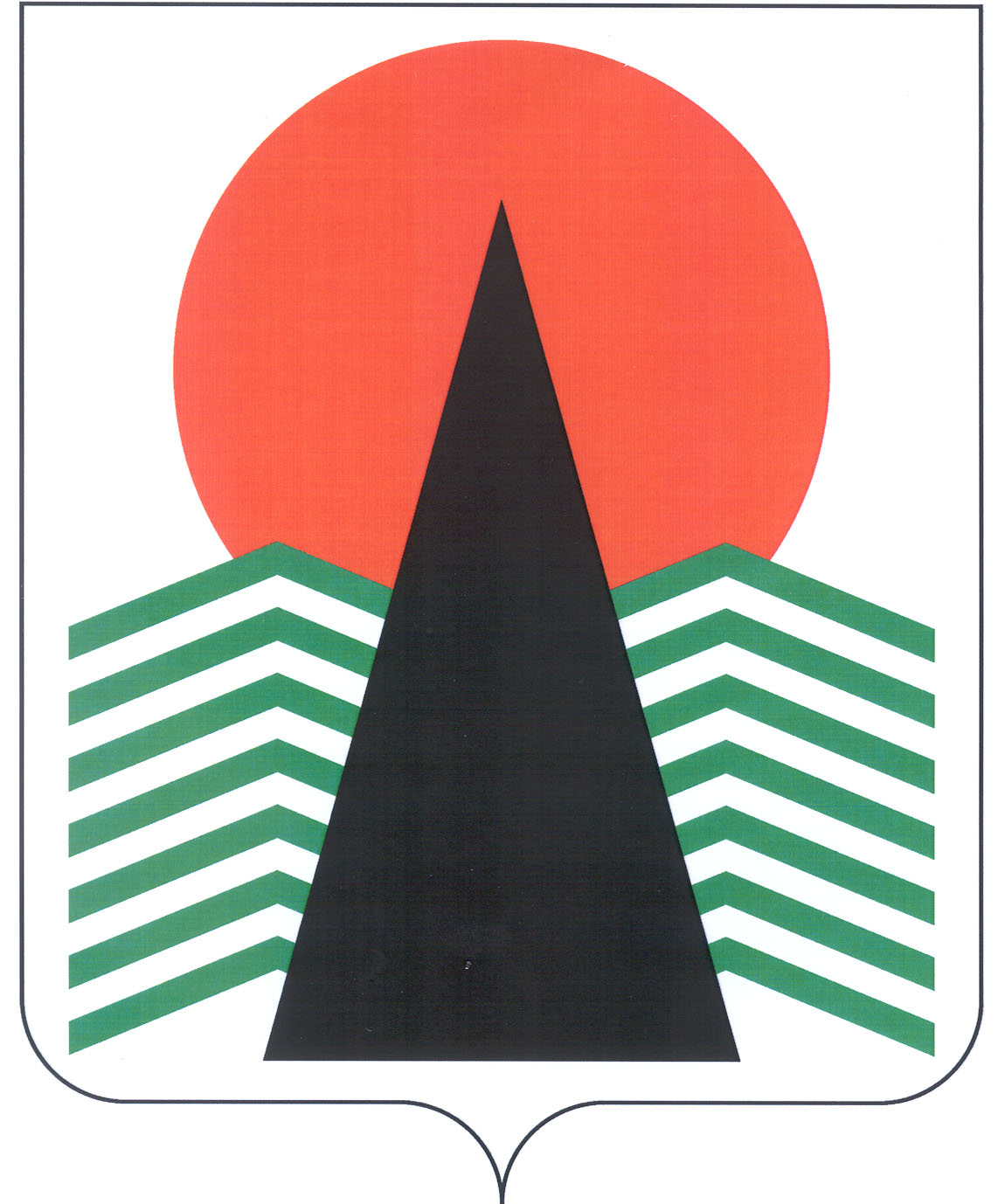 Сельское поселение СингапайНефтеюганский районХанты-Мансийский автономный округ – ЮграАДМИНИСТРАЦИЯСЕЛЬСКОГО ПОСЕЛЕНИЯ СИНГАПАЙПОСТАНОВЛЕНИЕ17.03.2016                                                                                       № 73Об отмене постановлений администрации сельского поселения СингапайВ целях приведения в соответствие с Федеральными законами от 02.03.2007 N 25-ФЗ “О муниципальной службе в Российской Федерации”, от 25.12.2008 N 273-ФЗ “О противодействии коррупции”, Законом Ханты-Мансийского автономного округа - Югры от 20.07.2007 N 113-оз “Об отдельных вопросах муниципальной службы в Ханты-Мансийском автономном округе – Югре” ПОСТАНОВЛЯЮ:1. Считать утратившими силу постановления администрации: - от 19.02.2015 № 27 «Об утверждении Положения о комиссии по соблюдению требований к служебному поведению муниципальных служащих и урегулированию конфликта интересов в администрации сельского поселения Сингапай»;- от 30.12.2015 № 445 «О внесении дополнений в постановление администрации от 19.02.2015 № 27 «Об утверждении Положения о комиссии по соблюдению требований к служебному поведению муниципальных служащих и урегулированию конфликта интересов в администрации сельского поселения Сингапай»;- от 09.02.2016 № 38 «О внесении дополнений в постановление администрации от 19.02.2015 № 27 «Об утверждении Положения о комиссии по соблюдению требований к служебному поведению муниципальных служащих и урегулированию конфликта интересов в администрации сельского поселения Сингапай»; Настоящее постановление подлежит официальному опубликованию (обнародованию) в бюллетене «Сингапайский вестник» и вступает в силу после опубликования (обнародования).Глава сельского поселения                                                         В.Ю.Куликов